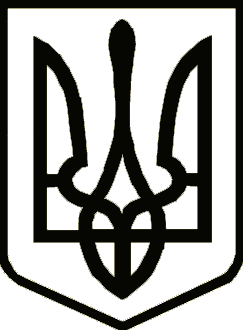                                                     Україна                                       проектНОСІВСЬКА  МІСЬКА РАДА
Носівського району ЧЕРНІГІВСЬКОЇ  ОБЛАСТІВИКОНАВЧИЙ КОМІТЕТР І Ш Е Н Н Я02 листопада 2018 року                    м.Носівка                                          № ____         Про внесення змін до складу комісіїз питань захисту прав дитиниНосівської міської радиВідповідно до статті 34 Закону України «Про місцеве самоврядування в Україні»,  Закону України  «Про органи і служби у справах дітей та спеціальні установи для дітей», Порядком провадження органами опіки та піклування діяльності, пов’язаної із захистом прав дитини, затвердженим Постановою КМУ №866 від 24.09.2008 року, виконавчий комітет міської ради вирішив:1. Внести зміни до складу комісії з питань захисту прав дитини Носівської міської ради (додаток 1), а саме: - вивести із складу комісії з питань захисту прав дитини Носівської міської ради Вову Ірину Григорівну – начальника Носівського ВП Ніжинського  ВП ГУНП в Чернігівській області;- включити до складу вищезазначеної комісії: Помазан Юлію Сергіївну – старшого інспектора ювенальної превенції Носівського ВП Ніжинського ВП ГУНП в Чернігівській області.            2. Контроль за виконанням даного рішення покласти на заступника міського голови з питань гуманітарної сфери  Міщенко Л.В.  та начальника служби у справах дітей міської ради Пустовгар І.І.    Міський  голова                                                                         В.М. Ігнатченко                                                                          Додаток 1до рішення виконкомуНосівської міської радивід 02.11.2018року №_____Склад  комісіїз питань захисту прав дитини  Носівської міської радиГолова комісії:Ігнатченко В. М.  – міський головаЗаступник голови комісії:Міщенко Л. В.       - заступник міського голови з питань гуманітарної сфериСекретар комісії:Павелко О. М.       - головний спеціаліст служби у справах дітей міської радиЧлени комісії:Пустовгар І. І.       - начальник служби у справах дітей міської   радиВласенко І. І.         - керуючий справами виконавчого комітету  міської радиТонконог Н. В.      - начальник відділу освіти, сім’ї, молоді та спорту Носівської                                  міської  радиЯма С. С.               -  начальник відділу правового забезпечення та кадрової                                   роботи  виконавчого апарату міської радиКононенко Т. В.   -  директор  центру соціальних служб для  сім’ї, дітей та                                  молоді Носівської міської радиОксимець М. В.   -  начальник відділу соціального захисту населення Носівської                                 міської радиБлизнюк Л.О.        - районний лікар- педіатр  КЗ «Носівський районний                                   Центр первинно-медико-санітарної допомоги» (за згодою);                         Помазан Ю.С.        - старший інспектор ювенальної превенції    Носівського                                                                                                                                                           відділення поліції  НВП ГУНП (за згодою)                              Шаброва А. О.      - начальник відділу грошових виплат та компенсацій                                 управління соціального захисту населення Носівської                                 районної державної адміністрації (за згодою).     